SESENTA EJEMPLOS DE 
OBJETIVOS EMPRESARIALES 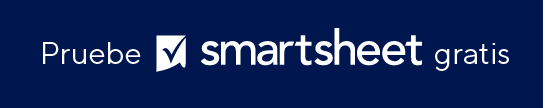 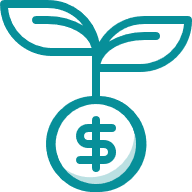 Objetivos empresariales económicos  Aumentar los márgenes de ganancias en un 5% para finales del cuarto trimestre Recuperar el 50% del total de las deudas pendientes en cada trimestre durante el trimestre siguiente para el año siguiente “Aumentar los ingresos en un 10% cada año durante los próximos cinco años”, sugiere Tyler Ofrecer tres nuevos eventos de ventas durante los días festivos el próximo año Trasladar el 30% del excedente de existencias al final del segundo trimestre“Reducir los costos en un 10% cada año durante los próximos cinco años”, sugiere TylerReducir los pagos de intereses mensuales en un 1,5% mediante la consolidación de la deuda Introducir una nueva opción de pago de crédito para ampliar la base de clientes potenciales Solicitar seis subvenciones gubernamentales para fin de año Contratar a un contador para que realice el seguimiento de los gastos y declare los impuestos de la empresa Obtener un préstamo de $ 100 000 para iniciar un negocioPresentar sus ideas de negocios a una empresa de capital de riesgo Mejorar la puntuación de crédito de su negocio de 75 a 85 en dos años Invertir en paneles solares en la sede de la empresa a fin de reducir los costos de energía del edificio en un 75% Establecer una práctica mensual que permita analizar el estado de flujo de caja.Objetivos empresariales sociales  Reducir los tiempos de espera promedio de los clientes en un 20% 
en dos mesesMejorar la calificación promedio de satisfacción con el servicio al cliente de 3,2/5 a 3,8/5 en seis meses mediante capacitaciones dirigidas Contratar a un diseñador de contratos de experiencia de usuario para rediseñar la interfaz del sitio web de la empresa en cuatro meses. Reducir la rotación de clientes en un 15% en un año. “Triplicar la base de clientes en dos años”, sugiere Tyler.Ofrecer un 20% más de descuentos y ofertas especiales para clientes en el transcurso de dos años. Aumentar la participación en el mercado en un 5% en tres años. Aumentar las cuotas de ventas mensuales para los asociados de ventas en un 10%. Desarrollar un programa de incentivos de ventas para recompensar a los asociados de ventas que mejor se desempeñan con vacaciones, bonos y otros premios Donar $ 10 000 a causas locales, como fondos de escuelas públicas u organizaciones benéficas locales Asociarse con una organización benéfica a fin de organizar una carrera de 5 km. para toda la empresaAumentar el presupuesto de Marketing en un 15%Contratar a un nuevo director de Marketing para finales del tercer trimestreDonar el 40% del excedente de existencias a una organización benéfica relevante Aumentar las interacciones en todas las plataformas de redes sociales en un 10% 
con una campaña publicitaria multiplataformaObjetivos empresariales humanos  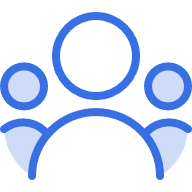 Contratar a tres nuevos empleados para finales del primer trimestreContratar a un contratista para capacitar a su equipo de TI sobre un nuevo software Volver a redactar y repartir la declaración de valores de su empresa Llevar a cabo una capacitación trimestral sobre productividad en toda la empresa durante los próximos dos años Establecer un comité de cultura de diversidad, equidad e inclusión (DEI) Diseñar e implementar un programa de tutoría para diversos empleados Crear un programa de incentivos que otorgue días de vacaciones adicionales para todos los empleados cuando se cumplan las metas de productividad en toda la empresa Ofrecer una hora feliz mensual gratuita para mejorar la experiencia del empleado Seleccionar líderes de cambio en varios equipos a fin de brindar soporte para una reorganización corporativaComenzar tres grupos de recursos de empleados (ERG) en los próximos seis meses Diversificar los sitios web y las ferias de carreras profesionales en las que el equipo de contratación recluta candidatos a fin de fomentar la creación de un grupo más diverso de personas para nuevos trabajos Invertir en rediseñar la oficina a fin de mejorar su ambiente y proporcionar más recursos, como café y bocadillos gratuitos, a los empleados en el sitio Actualizar las computadoras portátiles de los empleados para mejorar su productividad y satisfacción Llevar a cabo una encuesta anual e integral sobre la experiencia de los empleados para identificar áreas de mejora Organizar fiestas en la oficina para celebrar los hitos del cambio 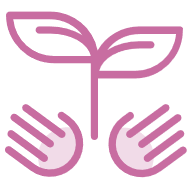 Objetivos empresariales orgánicos  Aumentar los ingresos brutos en un 15% cada año durante los próximos cinco añosLogrear un 20% de ganancias netas a partir de 10 mejoras en los productos en los próximos dos añosReducir los costos de las materias primas en un 10% para finales de añoReducir el tiempo de inactividad en un 25% para finales de añoEn dos años, alcanzar una tasa del 25% en nuevos ingresos por productos que se lanzaron el año pasadoMejorar la tasa de adquisición de clientes en un 10% cada trimestre durante los próximos dos años Reducir los niveles totales de inventario en un 20% en cuatro mesesInteractuar con al menos 20 usuarios de Instagram cada mes durante un añoLograr que la introducción de un producto nuevo cuente con la cobertura de al menos tres publicaciones de la industria de buena reputación dentro de los dos meses posteriores a la fecha de lanzamientoAumentar tanto los ingresos brutos como el resultado final en un 60% cada año durante tres años Reducir los defectos del producto en un 15% cada año durante cuatro añosAumentar las fechas de entrega a tiempo para los principales clientes en un 25% durante tres trimestresRealizar revisiones anuales de seguridad en el lugar de trabajoReducir los tiempos promedio de espera de los clientes en relación con las respuestas a las consultas en las redes sociales de 45 a 15 minutos al final del cuarto trimestreMejorar el sitio web de la empresa para que aparezca en la primera página de los resultados de búsqueda en un período de seis mesesDESCARGO DE RESPONSABILIDADTodos los artículos, las plantillas o la información que proporcione Smartsheet en el sitio web son solo de referencia. Mientras nos esforzamos por mantener la información actualizada y correcta, no hacemos declaraciones ni garantías de ningún tipo, explícitas o implícitas, sobre la integridad, precisión, confiabilidad, idoneidad o disponibilidad con respecto al sitio web o la información, los artículos, las plantillas o los gráficos relacionados que figuran en el sitio web. Por lo tanto, cualquier confianza que usted deposite en dicha información es estrictamente bajo su propio riesgo.